	В соответствии с  решением   Собрания депутатов Малобуяновского сельского поселения Шемуршинского района Чувашской Республики «О внесении изменений в решение Собрания  депутатов Малобуяновского сельского поселения «О бюджете Малобуяновского сельского поселения Шемуршинского района Чувашской Республики на 2020 год и на плановый период 2021 и 2022 годов»  п о с т а н о в л я ю:        1. Принять  к  исполнению бюджет Малобуяновского сельского поселения Шемуршинского района Чувашской Республики на 2020 год и на плановый период 2021 и 2022 годов с учетом изменений, внесенных  решением Собрания депутатов Малобуяновского сельского поселения Шемуршинского района Чувашской Республики 06 ноября 2020 г. № 2 «О внесении изменений в решение Собрания  депутатов Малобуяновского сельского поселения «О бюджете Малобуяновского сельского поселения Шемуршинского района Чувашской Республики на 2020 год и на плановый период 2021 и 2022 годов» (далее – бюджет Малобуяновского сельского поселения).        2. Финансовому отделу администрации Шемуршинского района Чувашской Республики (по согласованию)  внести соответствующие изменения в сводную бюджетную роспись бюджета Малобуяновского сельского поселения на 2020 год и на плановый период 2021 и 2022 годов, кассовый план исполнения бюджета  Малобуяновского сельского поселения на 2020 год.         3. Казенному учреждению «Централизованная бухгалтерия Шемуршинского района» (по согласованию) внести соответствующие уточнения в показатели бюджетных смет муниципальных учреждений  Малобуяновского  сельского поселения на 2020 год и на плановый период 2021 и 2022 годов и в трехдневный срок представить указанные изменения, а также предложения по уточнению показателей кассового плана исполнения бюджета Малобуяновского сельского поселения на 2020 год в финансовый отдел администрации Шемуршинского района Чувашской Республики.       4. Настоящее постановление вступает в силу с момента его подписания.  Глава Малобуяновского сельского поселения Шемуршинского районаЧувашской Республики                                                                                           С.В.Кузнецов                                                                                                                                                                                                                                                                                                                                                                                                                                                                                                                                        ЧЁВАШ РЕСПУБЛИКИШЁМЁРШЁ РАЙОН, 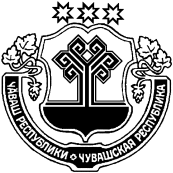 ЧУВАШСКАЯ РЕСПУБЛИКА ШЕМУРШИНСКИЙ РАЙОН  ПУЯНКАССИЯЛ ПОСЕЛЕНИЙ,Н АДМИНИСТРАЦИЙ,ЙЫШЁНУ«16» чук 2020= № 52Пуянкасси ял.АДМИНИСТРАЦИЯМАЛОБУЯНОВСКОГО СЕЛЬСКОГО ПОСЕЛЕНИЯ ПОСТАНОВЛЕНИЕот «16» ноября  2020г № 52деревня Малое БуяновоО    мерах   по    реализации       решения     Собрания депутатов Малобуяновского сельского поселения «О    внесении     изменений    в   решение    Собрания  депутатов Малобуяновского сельского поселения «О бюджете Малобуяновского сельского поселения Шемуршинского района  Чувашской Республики на 2020 год и на плановый период 2021 и 2022 годов»     